Câu 1. (2,0 điểm) Bằng các phép biến đổi đại số, hãy rút gọn các biểu thức sau:, với .Câu 2. (1,5 điểm)Cho hàm số .	(1)1. Tìm điều kiện của m để hàm số (1) đồng biến khi .2. Với giá trị nào của m thì đồ thị hàm số (1) cắt đường thẳng  tại điểm có tung độ bằng 2?Câu 3. (1,5 điểm)Cho phương trình (ẩn x)  1. Giải phương trình khi .2. Tìm giá trị của m để phương trình có hai nghiệm  sao cho biểu thức  đạt giá trị nhỏ nhất.Câu 4. (1 điểm)Điểm số trung bình của một vận động viên bắn súng sau 40 lần bắn là 8,25 điểm. Kết quả cụ thể được ghi lại trong bảng sau, trong đó có 2 ô bị mờ đi không đọc được (đánh dấu *):Hãy tìm lại các số trong hai ô đó.Câu 5. (3,5 điểm)Cho tam giác ABC vuông tại A. Trên cạnh AC lấy điểm F, vẽ FE vuông góc với BC tại E. Gọi (O) là đường tròn ngoại tiếp tam giác CEF. Đường thẳng BF cắt đường tròn (O) tại điểm thứ hai là D, DE cắt AC tại H.1. Chứng minh tứ giác ABEF là tứ giác nội tiếp.2. Chứng minh .3. Chứng minh hai tam giác AEO và EHO đồng dạng.4. Đường thẳng AD cắt đường tròn (O) tại điểm thứ hai là G, FG cắt CD tại I, CG cắt FD tại K. Chứng minh I, K, H thẳng hàng.Câu 6. (0,5 điểm) Cho các số thực x, y, z thỏa mãn . Chứng minh rằng.-----------------HẾT-----------------Họ và tên thí sinh:..................................................Số báo danh:........................HƯỚNG DẪN GIẢI CHI TIẾTCâu 1. (2,0 điểm) Bằng các phép biến đổi đại số, hãy rút gọn các biểu thức sau:, với .Lời giải:Ta có: Với , ta có: Vậy  và .Câu 2. (1,5 điểm)Cho hàm số .	(1)1. Tìm điều kiện của m để hàm số (1) đồng biến khi .2. Với giá trị nào của m thì đồ thị hàm số (1) cắt đường thẳng  tại điểm có tung độ bằng 2?Lời giải:1. Điều kiện để hàm số (1) đồng biến khi  là .Vậy để để hàm số (1) đồng biến khi thì .2. Vì đồ thị hàm số (1) cắt đường thẳng  tại điểm có tung độ bằng 2 nên giao điểm đó có hoành độ x thỏa mãn: .Thay  vào (1) ta có: .Vậy để thỏa mãn điều kiện bài toán thì .Câu 3. (1,5 điểm)Cho phương trình (ẩn x)  1. Giải phương trình khi .2. Tìm giá trị của m để phương trình có hai nghiệm  sao cho biểu thức  đạt giá trị nhỏ nhất.Lời giải:1. Khi , phương trình đã cho trở thành: .Vì  nên phương trình có 2 nghiệm  và .2. Vì  nên phương trình có nghiệm  và  với mọi giá trị của m.Ta có: Lại có:  , dấu “=” xảy ra khi và chỉ khi .Suy ra A đạt giá trị nhỏ nhất bằng -1 khi .Câu 4. (1 điểm)Điểm số trung bình của một vận động viên bắn súng sau 40 lần bắn là 8,25 điểm. Kết quả cụ thể được ghi lại trong bảng sau, trong đó có 2 ô bị mờ đi không đọc được (đánh dấu *):Hãy tìm lại các số trong hai ô đó.Lời giải:Gọi số lần bắn trúng ô 9 điểm và 7 điểm lần lượt là x và y, .Tổng số lần bắn là 40 nên ta có: .Điểm số trung bình cộng là 8,25 điểm nên ta có: .Từ (1) và (2) ta có hệ phương trình .Giải hệ phương trình trên ta có: .Vậy ta có bảng:Câu 5. (3,5 điểm)Cho tam giác ABC vuông tại A. Trên cạnh AC lấy điểm F, vẽ FE vuông góc với BC tại E. Gọi (O) là đường tròn ngoại tiếp tam giác CEF. Đường thẳng BF cắt đường tròn (O) tại điểm thứ hai là D, DE cắt AC tại H.1. Chứng minh tứ giác ABEF là tứ giác nội tiếp.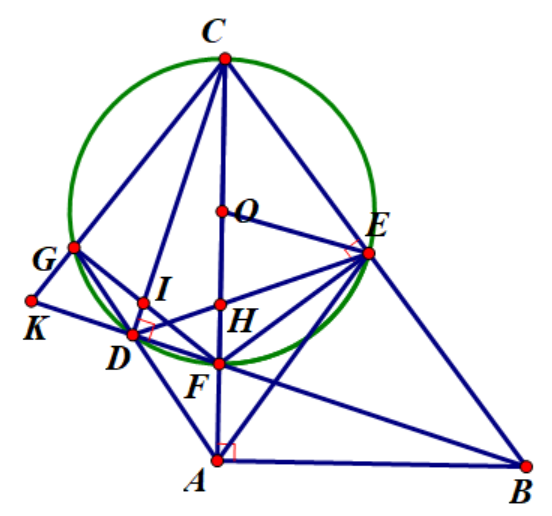 2. Chứng minh .3. Chứng minh hai tam giác AEO và EHO đồng dạng.4. Đường thẳng AD cắt đường tròn (O) tại điểm thứ hai là G, FG cắt CD tại I, CG cắt FD tại K. Chứng minh I, K, H thẳng hàng.Lời giải:1. Chứng minh tứ giác ABEF là tứ giác nội tiếp.Ta có:  nên suy ra tứ giác ABEF là tứ giác nội tiếp.2. Chứng minh .Ta có:  nên tứ giác ABCD là tứ giác nội tiếp.Suy ra  (là 2 góc cùng chắn cung AB).3. Chứng minh hai tam giác AEO và EHO đồng dạng.Trước hết ta chứng minh: .Trong tứ giác nội tiếp ABEF ta có:  (Vì cùng chắn cung EF).Suy ra .Trong tam giác cân ODE (cân tại O), ta có:  ,Mà  (góc nội tiếp và góc ở tâm cùng chắn cung ED)  Suy ra: .Từ (1) và (2) suy ra: .Xét hai tam giác OAE và tam giác OEH có:* Góc O chung;*  (theo chứng minh trên).Vậy .4. Đường thẳng AD cắt đường tròn (O) tại điểm thứ hai là G, FG cắt CD tại I, CG cắt FD tại K. Chứng minh I, K, H thẳng hàng.Trong tam giác CKF ta có CD và FG là các đường cao nên giao điểm của chúng là trực tâm của tam giác CKF.Vì thế để chứng minh I, K, H thẳng hàng ta cần chứng minh KH là đường cao của tam giác CKF hay là cần chứng minh. Thật vậy, trước hết ta có  (Vì cùng bằng ).Suy ra tứ giác ADOE là tứ giác nội tiếp.Từ đó suy ra  (2 góc nội tiếp cùng chắn cung AE).Mà  (Trong tứ giác nội tiếp, góc ngoài bằng góc trong đối diện).Suy ra (3).Vì tứ giác ABEH là tứ giác nội tiếp nên suy ra  (4)Trong tam giác KCB ta có:  (5)Lại có  (theo chứng minh ở câu 3)Suy ra  (6).Từ (3), (4), (5) và (6) suy ra  hay Suy ra tứ giác CKDH là tứ giác nội tiếp.Suy ra  (2 góc nội tiếp cùng chắn cung CK).Suy ra .Vậy I, K, H thẳng hàng.Câu 6. (0,5 điểm) Cho các số thực x, y, z thỏa mãn . Chứng minh rằng.Lời giải:Vì   (1)Lại có  (2)Cộng theo vế của (1) và (2) ta có: (đpcm)SỞ GIÁO DỤC VÀ ĐÀO TẠOQUẢNG TRỊKỲ THI TUYỂN SINH VÀO LỚP 10 THPT CHUYÊNKhóa ngày 03 tháng 6 năm 2021Môn thi: Toán(Dành cho tất cả các thí sinh)Thời gian làm bài: 120 phút (không kể thời gian phát đề)Điểm số của mỗi lần bắn10987Số lần bắn7*15*Điểm số của mỗi lần bắn10987Số lần bắn7*15*Điểm số của mỗi lần bắn10987Số lần bắn771511